АРХАНГЕЛЬСКАЯ ОБЛАСТЬПРИМОРСКИЙ МУНИЦИПАЛЬНЫЙ РАЙОНАДМИНИСТРАЦИЯ МУНИЦИПАЛЬНОГО ОБРАЗОВАНИЯ «КАТУНИНСКОЕ»ПОСТАНОвление3  октября  2017 г.							                                  №  37пос. КатуниноОб утверждении муниципальной программы «Формирование современной городской среды МО «Катунинское» на 2018-2022 годы» В соответствии с Федеральным законом от 06.10.2003 №131-ФЗ «Об общих принципах организации местного самоуправления в Российской Федерации», постановлением Правительства Российской Федерации от 10.02.2017 года №169 «Об утверждении Правил предоставления и распределения субсидий из федерального бюджета субъектов Российской Федерации на поддержку государственных программ субъектов Российской Федерации и муниципальных программ формирования современной городской среды, в целях повышения уровня благоустройства, создания комфортной и современной территории муниципального образования «Катунинское», администрация муниципального образования постановляет:Утвердить программу «Формирование современной городской среды МО «Катунинское» на 2018-2022 годы», согласно приложению № 1 к настоящему постановлению.Контроль за исполнением настоящего постановления оставляю засобой. 3. Настоящее постановление вступает в силу с момента его подписания.4.     Разместить настоящее постановление на странице официального информационного сайта МО «Приморский муниципальный район» (вкладка МО «Катунинское»)Глава муниципального образования			                              М.В. МихайловПРИЛОЖЕНИЕ №1УТВЕРЖДЕНА:                                                                                                                   постановлением администрации МО «Катунинское» от 03.10.2017г. 	 2017 № 37МУНИЦИПАЛЬНАЯ ПРОГРАММА
МУНИЦИПАЛЬНОГО ОБРАЗОВАНИЯ «Катунинское»
«ФОРМИРОВАНИЕ СОВРЕМЕННОЙ ГОРОДСКОЙ СРЕДЫ
МО «Катунинское » НА 2018-2022 ГОДЫ»Архангельская область,Приморский районПАСПОРТмуниципальной программы муниципального образования «Катунинское»
«Формирование современной городской среды
МО «Катунинское» на 2018-2022 годы»Характеристика текущего состояния сферы благоустройства в муниципальном образовании «Катунинское»Муниципальное образование «Катунинское» расположено в южной части Приморского района, в 22 км.к югу от города Архангельска и граничит с муниципальными образованиями «Холмогорский муниципальный район», «Лисеостровское», «город Новодвинск» и «город Архангельск».В состав МО «Катунинское» входит четыре населенных пункта с административным центром в пос. Катунино: пос. Катунино, пос. Беломорье, дер. Лахта, дер. Холм. Также на территории муниципального образования имеется шесть СНТ: «Березка», «Катунинец», «Гвардеец»,«Лахтинское», «Радуга», «Холм».Муниципальная программа муниципального образования «Катунинское» «Формирование современной городской среды МО «Катунинское» на 2018-2022 годы» (далее - Программа) разработана с целью создания максимально благоприятных, комфортных и безопасных условий проживания населения, а также развитие и обустройство мест массового отдыха населения муниципального образования «Катунинское».Проект муниципальной программы подлежит общественному обсуждению в соответствии с Порядком общественного обсуждения проекта муниципальной программы муниципального образования «Катунинское» «Формирование современной городской среды МО «Катунинское» на 2018-2022годы», утвержденным постановлением администрации МО «Катунинское» от 07.08.2017 № 29.Реализация Программы осуществляется по трем направлениям:благоустройство дворовых территорий муниципального образования «Катунинское»;благоустройство муниципальных территорий общего пользования;создание (восстановление, реконструкция) объектов централизованной (нецентрализованной) систем холодного водоснабжения сельских населенных пунктов. Благоустройство - совокупность мероприятий, направленных на создание благоприятных, здоровых и культурных условий жизни и досуга населения на территории муниципального образования, включающих в себя работы по строительству и ремонту объектов благоустройства, малых архитектурных форм, надлежащему санитарному содержанию территорий, освещению, озеленению, обустройству городской среды, внешней рекламы и информации, созданию внешнего облика города.Проблема благоустройства территории является одной из самых насущных, требующей каждодневного внимания и эффективного решения. Необходимо принятие комплекса мер, направленных на приведение в надлежащее состояние территорий общего пользования, внутриквартальных придомовых территорий, территорий собственников.Дворовые территории являются важнейшей составной частью транспортной системы. От уровня транспортно-эксплуатационного состояния дворовых территорий многоквартирных домов и проездов к дворовым территориям во многом зависит качество жизни населения. Текущее состояние большинства дворовых территорий не соответствует современным требованиям к местам проживания граждан, обусловленным нормами  Градостроительного и Жилищного кодексов Российской Федерации. А именно: значительная часть покрытия внутридворовых проездов и тротуаров имеет высокую степень износа, так как срок службы покрытий истек, практически не производятся работы по озеленению дворовых территорий, отсутствие парковок для временного хранения автомобилей.Существующее положение обусловлено рядом факторов: введение новых современных требований к благоустройству и содержанию дворовых территорий, недостаточное финансирование мероприятий в предыдущие годы, отсутствие комплексного подхода к решению проблемы формирования и обеспечения среды, комфортной и благоприятной для проживания населения.До настоящего времени благоустройство дворовых территорий осуществлялось по отдельным видам работ, без взаимной увязки элементов благоустройства. Некоторые виды работ по благоустройству практически не производились: работы по содержанию зеленых зон дворовых территорий, устройство парковок для временного хранения автомобилей. Благоустройство дворовых территорий невозможно осуществлять без комплексного подхода. При отсутствии проекта благоустройства получить многофункциональную адаптивную среду для проживания граждан не представляется возможным. При выполнении работ по благоустройству необходимо учитывать мнение жителей и сложившуюся инфраструктуру территории дворов для определения функциональных зон, и выполнения других мероприятий.Комплексное благоустройство дворовых территорий позволит поддержать их в удовлетворительном состоянии, повысить уровень благоустройства, выполнить архитектурно-планировочную организацию территории, обеспечить здоровые условия отдыха и жизни жителей.Текущее состояние сектора благоустройства дворовых территорий МО «Катунинское» отражено в приложении 1.  Текущее состояние общественных территорий п.Катунино:Аллея Героев (ул.Маркина):является удобным местом отдыха и прогулок  для людей всех возрастов. Виды работ, которые требуется выполнить для благоустройства данной территории: ремонт покрытия, обеспечение освещения общественной территории; установка малых архитектурных форм (урны, скамейки и т.д.), обустройство детской/спортивной площадки.Улица Стрельцова:является очень востребованной для населения, т.к. помимо жилых домов на данной улице располагается детский сад, детская школа искусств и врачебная амбулатория. Виды работ, которые требуется выполнить для благоустройства данной территории: ремонт покрытия, обеспечение освещения общественной территории; установка малых архитектурных форм (урны, скамейки и т.д.).Воинское захоронение: на ул.Советская располагается Воинское захоронение авиаторов - североморцев погибших в боях за свободу и независимость родины. Виды работ, которые требуется выполнить: обеспечение удобного прохода на территорию захоронения, обеспечение освещения территории захоронения, облицовка существующего ограждения керамогранитом, покраска ограждения, замена стелл, подставок, плит (полная реставрация)Приоритеты политики благоустройства, формулировка целей и постановка задач муниципальной программыОсновным приоритетом и целью Программы является создание максимально благоприятных, комфортных и безопасных условий проживания населения, а также развития и обустройства общественных территорий муниципального образования «Катунинское».Для достижения поставленной цели необходимо решить следующие задачи:обеспечить комплексное благоустройство дворовых территорий многоквартирных жилых домов и общественных территорий муниципального образования «Катунинское»; создать благоприятные и безопасные условия для проживания и отдыха жителей и гостей города.повысить уровень благоустройства дворовых территории муниципального образования «Катунинское»;повысить уровень благоустройства общественных территорий муниципального образования «Катунинское»;повысить уровень вовлеченности заинтересованных граждан, организаций в реализацию мероприятий по благоустройству территории муниципального образования «Катунинское»;обеспечить сельские населенные пункты централизованным (нецентрализованным) холодным водоснабжением.Реализация цели и задач комплексного благоустройства дворовых территорий и территорий общего пользования МО «Катунинское» будет осуществляться за счет выполнения системы мероприятий по основным направлениям муниципальной программы. Данные порядки предусматривают условия, которые должны выполнить заинтересованные лица при подготовке предложений на участие в отборе дворовых территорий МКД и наиболее посещаемой территории общего пользования, критерии отбора, порядок рассмотрения и оценки предложений участников отбора, а также унифицированные формы, по которым заинтересованные лица (граждане, организации) представляют соответствующие предложения.Прогноз ожидаемых результатов реализации муниципальной программы и характеристика вклада муниципального образования в достижение результатовРезультатом реализации Программы является достижение цели по комплексному благоустройству дворовых территорий и территорий общего пользования МО «Катунинское». Кроме того, результатом от улучшения качества благоустройства станет:обеспечение комфортных и безопасных условий проживания граждан;сохранение и улучшение внешнего вида мест общего пользования;улучшение экологической обстановки муниципального образования;формирование положительного имиджа МО «Катунинское».Сведения о показателях (индикаторах) муниципальной программы представлены в приложении 2.4. Перечень мероприятий ПрограммыВ рамках государственной программы «Формирование современной городской среды в Архангельской области на 2018-2022 годы» реализуются мероприятия по благоустройству дворовых территорий многоквартирных домов и общественных территорий и по обеспечению населенного пункта централизованным (нецентрализованным) холодным водоснабжением. Адресный перечень многоквартирных домов, дворовые территории которых подлежат благоустройству в период с 2018-2022 годы (приведен в приложении №3), и перечень общественных территорий (приведен в приложении №4) формируется по результатам отбора. В соответствии с Правилами сформированы минимальный и дополнительный перечень работ по благоустройству дворовых территорий.Минимальный перечень работ по благоустройству дворовых территорий:- ремонт дворовых проездов;- обеспечение освещения дворовых территорий;- установку скамеек;- установку урн для мусора.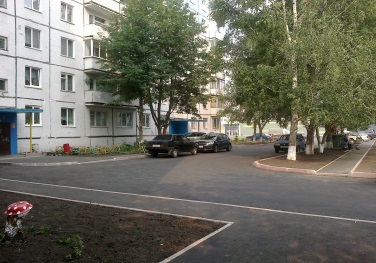 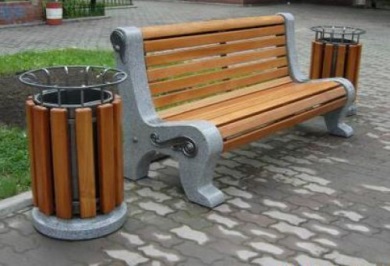 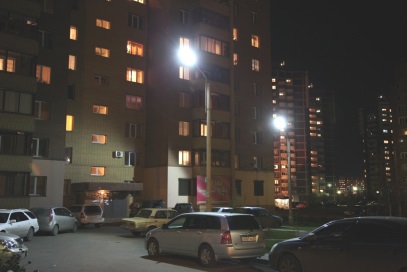 При этом указанный перечень является исчерпывающим и не может быть расширен.Дополнительный перечень работ по благоустройству дворовых территорий:- проезд к территориям, прилегающим к многоквартирным домам- обустройство тротуаров, мостовых (в том числе тротуарной плиткой)- установка бордюрных камней- установка песочниц- установка качелей- устройство гостевой стоянки (автомобильные парковки)- освещение детских и спортивных площадок- оборудование детской (игровой) площадки- оборудование спортивной площадки- озеленение территории (деревья, кустарники, клумбы)- газонные ограждения, декоративные ограждения для клумб- обрезка деревьев и кустов- уборка сухостойных деревьев- демонтаж хозяйственных построек (в том числе сараев) и строительство сараев- устройство хозяйственно-бытовых площадок для установки контейнеров-мусоросборников- отсыпка дворовой территории (выравнивание) щебнем, песчано-гравийной смесью- устройство площадок для выгула животных- устройство велопарковок -иные виды работ.Форма и минимальная доля финансового и трудового участия заинтересованных лиц, в том числе граждан, организаций в выполнении дополнительного перечней работ по благоустройству дворовых территорий утверждается решением общего собрания собственников помещений.В соответствии с Правилами участие (финансовое и (или) трудовое) заинтересованных лиц в реализации мероприятий по благоустройству дворовой территории в рамках минимального перечня работ по благоустройству не предусмотрено.Нормативная стоимость (единичные расценки) работ по благоустройству дворовых территорий, входящих в минимальный и дополнительный перечни таких работ приведена в приложении № 5 к муниципальной программе.Порядок аккумулирования и расходования средств заинтересованных лиц, направляемых на выполнение минимального и дополнительного перечней работ по благоустройству дворовых территорий приведен в приложении № 6 к муниципальной программе.Порядок разработки, обсуждения с заинтересованными лицами и утверждения дизайн-проектов благоустройства дворовых территорий, включенных в муниципальную программу, приведен в приложении № 7 к муниципальной программе.Порядок и форма трудового участия заинтересованных лиц, в том числе граждан в выполнении работ по благоустройству приведен в приложении № 8 к муниципальной программе.Мероприятия, проводимые по благоустройству дворовых и общественных территорий, включенных в муниципальную программу должны выполняться с учетом обеспечения физической, пространственной и информационной доступности зданий, сооружений, дворовых и общественных территорий для инвалидов и других маломобильных групп населения и соответствовать требованиям СП 42.13330. 2011.Градостроительство и СП 59.13330.2012.Еще одной важной задачей муниципальной программы является обеспечение сельских населенных пунктов централизованным (нецентрализованным) холодным водоснабжением.Основной причиной неудовлетворительного качества питьевой воды в населенных пунктах МО «Катунинское» является высокий процент изношенности объектов водопроводно-канализационного хозяйства. В последние годы из-за недофинансирования в сфере водоснабжения происходит опережающий износ существующих сооружений водоподготовки, подачи и распределения воды: объем восстановления и обновления трубопроводов не превышает 10 процентов от реальных потребностей, что ведет к нарастанию протяженности полностью изношенных труб, росту аварийности и ухудшению качества питьевой воды.Из-за отсутствия средств у предприятий водопроводно-канализационного хозяйства и в бюджетах муниципальных образований, отмечается значительное сокращение объема проектных работ, необходимых для восстановления и обновления сооружений и трубопроводов, а также привлечения инвестиций.В целях обеспечения формирования региональной политики, направленной на решение проблемы снабжения жителей Архангельской области водой для коммунально-бытовых нужд, обеспечения динамичного развития систем водоснабжения, повышения уровня благоустройства и качества жизни населения государственной программой запланированы мероприятия по созданию (восстановлению, реконструкции) объектов централизованного питьевого водоснабжения сельских населенных пунктов.Выполнение данных мероприятий невозможно без применения современных и эффективных технологических решений по реконструкции, модернизации и строительству объектов водоснабжения и требует значительных финансовых вложений. Поэтому обновление объектов и сетей водоснабжения невозможно без привлечения в данную сферу частных инвестиций, которое в том числе осуществляется путем заключения концессионных соглашений.Сроки реализации мероприятий Программы отражены в приложении № 3.5. Ресурсное обеспечение ПрограммыРеализацию Программы предполагается осуществить путем предоставления в установленном порядке субсидий из областного и федерального бюджетов бюджетам муниципальных образований.Субсидии предоставляются в целях оказания финансовой поддержки при исполнении расходных обязательств муниципальному образованию «Катунинское» на поддержку муниципальной программы муниципального образования «Катунинское » «Формирование современной городской среды МО «Катунинское    » на 2018-2022 годы».Общий объем финансирования Программы составляет            тыс.рублей, в том числе: за счет средств федерального бюджета -	тыс. рублей, за счет областного бюджета -	тыс. рублей.В разрезе мероприятий Программы объем финансирования распределен следующим образом:              благоустройство дворовых территорий муниципального образования «Катунинское» -              тыс. рублей;благоустройство муниципальных территорий общего пользования муниципального образования «Катунинское» -            тыс. рублей;обеспечение сельских населенных пунктов централизованным (нецентрализованным) холодным водоснабжением –           тыс. рублейПеречень мероприятий муниципальной программы представлен 
в приложении №10 к государственной программе.Ресурсное обеспечение реализации Программы на 2018-2022 годы представлено в приложении № 11.Руководство и текущее управление реализацией Программы осуществляет администрация МО «Катунинское». Разрабатывает в пределах своей компетентности муниципальные правовые акты, необходимые для реализации Программы, проводит анализ и формирует предложения по рациональному использованию финансовых ресурсов Программы.При изменении объемов бюджетного финансирования по сравнению с объемами, предусмотренными Программой, уточняются объемы финансирования, а также перечень мероприятий для реализации Программы.Администрация МО «Катунинское» обеспечивает согласованные действия по подготовке и реализации мероприятий, целевому и эффективному использованию бюджетных средств, ведению отчетности по реализации Программы в установленном порядке и в установленные сроки, а также проведению ежегодной оценки эффективности реализации Программы в соответствии с установленным порядком.Контроль за ходом реализации Программы осуществляется Главой МО «Катунинское». Приложение №1к муниципальной программе муниципального образования«Катунинское»«Формирование современнойгородской среды МО «Катунинское» на 2018-2022 годы»Текущее состояние сектора благоустройства дворовых
территорий МО «Катунинское»Приложение №2к муниципальной программе муниципального образования«Катунинское»«Формирование современнойгородской среды МО «Катунинское» на 2018-2022 годы»	С В Е Д Е Н И Яо показателях (индикаторах) муниципальной программыПриложение №3к муниципальной программе муниципального образования«Катунинское »«Формирование современнойгородской среды МО «Катунинское» на 2018-2022 годы»Адресный перечень дворовых территорий, подлежащих благоустройству в период с 2018-2022 годыПриложение №4к муниципальной программе муниципального образования«Катунинское»«Формирование современнойгородской среды МО «Катунинское» на 2018-2022 годы»Перечень общественных территорий, подлежащих благоустройству в период с 2018-2022 годыПриложение №5к муниципальной программе муниципального образования«Катунинское»«Формирование современнойгородской среды МО «Катунинское» на 2018-2022 годы»Нормативная стоимость (единичные расценки) работ по благоустройству дворовых территорий, входящих в минимальный и дополнительный перечниПриложение №6к муниципальной программе муниципального образования«Катунинское»«Формирование современнойгородской среды МО «Катунинское» на 2018-2022 годы»ПОРЯДОКаккумулирования и расходования средствзаинтересованных лиц, направляемыхна выполнение минимального и дополнительного перечней работпо благоустройству дворовых территорий1. Настоящий Порядок регламентирует процедуру аккумулирования и расходования денежных средств (далее – аккумулирование средств), поступающих от собственников помещений в многоквартирных домах, собственников иных зданий и сооружений, расположенных в границах дворовой территории, подлежащей благоустройству (далее – заинтересованные лица), направляемых на выполнение дополнительного перечня работ по благоустройству дворовых территорий сельских поселений Приморского района в рамках подлежащей утверждению администрацией МО «Катунинское» в установленном порядке муниципальной программы «Формирование современной городской среды МО «Катунинское» на 2018-2022 годы» (далее – Программа), механизм контроля за их расходованием.2. Заинтересованные лица - собственники помещений в многоквартирных домах, собственники иных зданий и сооружений, расположенных в границах дворовой территории, подлежащей благоустройству.3. В случае включения заинтересованными лицами в заявку работ, входящих в дополнительный перечень работ по благоустройству дворовых территорий, установленный Правилами предоставления и распределения субсидий бюджетам муниципальных районов и городских округов Архангельской области в целях софинансирования мероприятий по  формированию современной городской среды, утвержденных постановлением Правительства Архангельской области №113-пп от 14 марта 2017 года «О внесении изменений в постановление Правительства Архангельской области от 15 октября 2013 года № 487-пп», денежные средства заинтересованных лиц перечисляются на лицевой счет заказчика,  администратора доходов бюджета администрации МО «Катунинское ».4. Лицевой счет для перечисления средств заинтересованных лиц, направляемых для выполнения дополнительного перечня работ по благоустройству дворовых территорий, открывают администрации МО «Катунинское  ». 5. После утверждения общественной комиссией  адресного перечня многоквартирных домов, дворовые территории которых подлежат благоустройству, администрация МО «Катунинское» заключает с представителями заинтересованных лиц, принявшими решение о благоустройстве дворовых территорий, соглашение, в котором указывается территория благоустройства, реквизиты счета для перечисления средств, определяются порядок и сумма перечисления денежных средств заинтересованными лицами, а также реквизиты счета, на который подлежат возврату денежные средства заинтересованных лиц вслучаях определенных соглашением. Соглашение рассматривается и подписывается представителями заинтересованных лиц в течение трех рабочих дней. 6. Объем денежных средств, подлежащих перечислению представителями заинтересованных лиц, определяется в соответствии со сметным расчетом согласно решению, принятому на общем собрании МКД, исходя из нормативной стоимости (единичных расценок) дополнительного перечня работ по благоустройству дворовых территорий.7. Фактический объем денежных средств, подлежащих перечислению заинтересованными лицами, может быть изменен по итогам осуществления закупки товара, работы, услуги в соответствии с положениями Федерального закона от 05.04.2013 № 44-ФЗ «О контрактной системе в сфере закупок товаров, работ, услуг для обеспечения государственных и муниципальных нужд», а также с учетом стоимости фактически выполненных работ. 8. Перечисление денежных средств представителями заинтересованных лиц осуществляется в течение пяти рабочих дней с момента подписания соглашения. В случае, если денежные средства в полном объеме не будут перечислены в срок, установленный в абзаце первом настоящего пункта, то заявка такого многоквартирного дома в части выполнения дополнительного перечня работ по благоустройству территории выполнению не подлежит. 9. Перечень дворовых территорий, подлежащих благоустройству в рамках Программы, подлежит корректировке с включением следующих по очередности дворовых территорий, прошедших отбор в пределах лимитов бюджетных ассигнований, предусмотренных Программой. В таком случае заинтересованные лица, дворовые территории которых были включены в Программу в связи с корректировкой, и их заявка предусматривает выполнение работ из дополнительного перечня, обязуются перечислить денежные средства в сроки, установленные п.8 настоящего Порядка, в порядке и на условиях, определенных соглашением. 10. Денежные средства считаются поступившими в доход бюджета администрации МО «Катунинское» с момента их зачисления на лицевой счет  администрации МО «Катунинское». 11. На сумму планируемых поступлений увеличиваются бюджетные ассигнования администрации МО «Катунинское» как распорядителю бюджетных средств с последующим доведением в установленном порядке лимитов бюджетных обязательств для осуществления целевых расходов, предусмотренных Программой. 12.  Администрация МО «Катунинское» осуществляет учет поступающих от заинтересованных лиц денежных средств в разрезе многоквартирных домов, дворовые территории которых подлежат благоустройству. 13. Администрация МО «Катунинское» обеспечивают ежемесячное опубликование на официальных информационных сайтах администрации МО «Катунинское»  о поступивших от заинтересованных лиц денежных средствах в разрезе многоквартирных домов, дворовые территории которых подлежат благоустройству. 14.  Администрация МО «Катунинское»  ежемесячно обеспечивают направление данных о поступивших от заинтересованных лиц денежных средствах в разрезе многоквартирных домов, дворовые территории которых подлежат благоустройству, в адрес общественной муниципальной комиссии. 15.  Расходование аккумулированных денежных средств заинтересованных лиц осуществляется администрацией МО «Катунинское» на финансирование дополнительного перечня работ по благоустройству дворовых территорий в соответствии с утвержденной заявкой.  16. Расходование денежных средств осуществляется путем принятия и оплаты обязательств в соответствии с бюджетным законодательством и иными нормативными правовыми актами, регулирующими бюджетные правоотношения. 17. Контроль за целевым расходованием аккумулированных денежных средств заинтересованных лиц осуществляется администрацией МО «Катунинское»  в соответствии с бюджетным законодательством.Приложение №7к муниципальной программе муниципального образования«Катунинское »«Формирование современнойгородской среды МО «Катунинское » на 2018-2022 годы»ПОРЯДОКразработки, обсуждения с заинтересованными лицами иутверждения дизайн-проектов благоустройства дворовых территорий,включенных в муниципальную программуПо обращениям собственников помещений в многоквартирных домах (далее – МКД), собственников иных зданий и сооружений, расположенных в границах дворовой территории МКД, подлежащей благоустройству управляющие организации, товарищества собственников жилья, жилищный или иной специализированный потребительский кооператив (далее – уполномоченные лица) имеют возможность заключить договор со специализированной организацией на разработку дизайн-проекта благоустройства дворовой территории МКД.Разработанный дизайн-проект благоустройства дворовой территории МКД обсуждается и утверждается на общем собрании собственников МКД. Уполномоченные лица, подающие заявку на включение дворовых территорий МКД в муниципальную программу формирования современной городской среды на 2018-2022 годы (далее - заявка), в составе предложения предоставляют в администрацию МО «Катунинское» дизайн-проект благоустройства дворовой территории МКД.Общественная комиссия для организации общественного обсуждения проекта постановления внесения изменений в муниципальную программу, проведения оценки предложений заинтересованных лиц, а также для осуществления контроля за реализацией муниципальной программы по разделу мероприятий формирования современной городской среды обсуждает и утверждает представленные в составе предложений дизайн-проекты благоустройства дворовой территории МКД.Дизайн-проекты утверждаются администрацией МО «Катунинское».Администрация МО «Катунинское» вправе оказывать содействие заинтересованным сторонам по разработке дизайн-проектовблагоустройства дворовых территорий МКД.Приложение №8к муниципальной программе муниципального образования«Катунинское »«Формирование современнойгородской среды МО «Катунинское» на 2018-2022 годы»ПОРЯДОК и форма трудового участия заинтересованных лиц, в том числе граждан в выполнении работНастоящий Порядок устанавливает порядок и формы трудового участия заинтересованных лиц, в том числе граждан в выполнении дополнительного перечня работ по благоустройству дворовых территорий в МО «Катунинское».Трудовое участие – добровольная безвозмездная трудовая деятельность заинтересованных лиц, имеющая социально полезную направленность, не требующая специальной квалификации и выполняемая в качестве трудового участия заинтересованных лиц при осуществлении видов работ из дополнительного перечня работ по благоустройству дворовых территорий сельских поселений Приморского района.Заинтересованные лица, в том числе граждане принимают участие в реализации мероприятий по благоустройству дворовых территории в рамках дополнительного перечня работ по благоустройству в форме трудового участия.Организация трудового участия осуществляется заинтересованными лицами, в том числе гражданами в соответствии с решением общего собрания собственников помещений в многоквартирном доме, дворовая территория которого подлежит благоустройству, оформленного соответствующим протоколом общего собрания собственников помещений в многоквартирном доме. Трудовое участие заинтересованных лиц, в том числе граждан в выполнении мероприятий по благоустройству дворовых территорий должно подтверждаться документально в зависимости от избранной формы такого участия.Документы, подтверждающие форму участия заинтересованных лиц, в том числе граждан в реализации мероприятий по благоустройству, предусмотренных дополнительным перечнем, предоставляются в администрацию МО «Катунинское    ».В качестве документов (материалов), подтверждающих трудовое участие могут быть представлены: отчет подрядной организации о выполнении работ, включающий информацию о проведении мероприятия с трудовым участием граждан, отчет совета многоквартирного дома, лица, управляющего многоквартирным домом о проведении мероприятия с трудовым участием граждан. При этом, рекомендуется в качестве приложения к такому отчету представлять фото-, видеоматериалы, подтверждающие проведение мероприятия с трудовым участием заинтересованных лиц, в том числе граждан.Документы, подтверждающие трудовое участие, представляются не позднее 10 календарных дней со дня окончания работ, выполняемых заинтересованными лицами, в том числе гражданами.Приложение №9к муниципальной программе муниципального образования«Катунинское »«Формирование современнойгородской среды МО «Катунинское » на 2018-2022 годы»Сроки реализации мероприятий ПрограммыПриложение №10к муниципальной программе муниципального образования«Катунинское»«Формирование современнойгородской среды МО «Катунинское» на 2018-2022 годы»ПЕРЕЧЕНЬмероприятий муниципальной программы «Формирование современной городской среды на 2018-2022 годы»Приложение №11к муниципальной программе муниципального образования«Катунинское»«Формирование современнойгородской среды МО «Катунинское» на 2018-2022 годы»Ресурсное обеспечение реализации муниципальной программы за счет всех источников финансированияНаименованиеПрограммыМуниципальная программа муниципального образования «Катунинское» «Формирование современной городской среды МО «Катунинское» на 2018-2022 годы» (далее - Программа)ОтветственныйисполнительАдминистрация МО «Катунинское»Соисполнители муниципальной программыотсутствуютУчастникипрограммыуправляющие организации, жители многоквартирных домов, органы территориального общественного самоуправления, общественные организацииЦельмуниципальнойпрограммысоздание максимально благоприятных, комфортных и безопасных условий проживания населения, а также развитие и обустройство общественных и дворовыхтерриторий муниципального образования   «Катунинское»Задачимуниципальнойпрограммыобеспечение благоустройства дворовых территорий многоквартирных жилых домов и общественных территорий муниципального образования «Катунинское» (мест массового отдыха и прогулок);создание благоприятные и безопасные условия для проживания и отдыха населения;повышение уровня благоустройства дворовых территории муниципального образования «Катунинское»;повышение уровня благоустройства общественных территорий муниципального образования «Катунинское»;повышение уровня вовлеченности заинтересованных граждан, организаций в реализацию мероприятий по благоустройству территории муниципального образования «Катунинское»;обеспечение сельских населенных пунктов централизованным (нецентрализованным) холодным водоснабжениемОсновныецелевыепоказателимуниципальнойпрограммыколичество благоустроенных дворовых территорий;количество благоустроенных муниципальных территорий общего пользования;площадь благоустроенных муниципальных территорий общего пользования;обеспечение сельских населенных пунктов централизованным (нецентрализованным) холодным водоснабжениемСроки и этапы реализации муниципальной программы2018-2022 Объемы и источники финансирования ПрограммыОбщий объем финансирования -            тыс. рублей, в том числе: средства федерального бюджета - тыс. рублей; средства областного бюджета - тыс. рублей, средства районного бюджета - тыс. рублей.ОжидаемыерезультатыреализацииПрограммыблагоустройство дворовых территорий МКД и общественных территорий МО «Катунинское»;  обеспечение сельских населенных пунктов централизованным (нецентрализованным) холодным водоснабжением№ПоказательПо состоянию на 1 августа 2017 года1Количество благоустроенных дворовых территорий (полностью освещенных, оборудованными местами для проведения досуга и отдыха разными группами населения (спортивные площадки, детские площадки и т.д.), малыми архитектурными формами)02.Площадь благоустроенных дворовых территорий (полностью освещенных, оборудованными местами для проведения досуга и отдыха разными группами населения (спортивные площадки, детские площадки и т.д.), малыми архитектурными формами), м203.Доля благоустроенных дворовых территорий от общего количества дворовых территорий, %04.Охват населения благоустроенными дворовыми территориями (доля населения, проживающего в жилом фонде с благоустроенными дворовыми территориями от общей численности населения муниципального образования), %0Наименование целевого показателяИсполнитель (соисполнитель)Единица измеренияЗначение целевых показателей (нарастающим итогом)Значение целевых показателей (нарастающим итогом)Значение целевых показателей (нарастающим итогом)Значение целевых показателей (нарастающим итогом)Значение целевых показателей (нарастающим итогом)Значение целевых показателей (нарастающим итогом)Наименование целевого показателяИсполнитель (соисполнитель)Единица измерения2018 год2019 год2020 год2021 год2022 год2022 год123456788Муниципальная программа администрации МО «Катунинское» «Формирование современной городской среды на 2018-2022 годы»Муниципальная программа администрации МО «Катунинское» «Формирование современной городской среды на 2018-2022 годы»Муниципальная программа администрации МО «Катунинское» «Формирование современной городской среды на 2018-2022 годы»Муниципальная программа администрации МО «Катунинское» «Формирование современной городской среды на 2018-2022 годы»Муниципальная программа администрации МО «Катунинское» «Формирование современной городской среды на 2018-2022 годы»Муниципальная программа администрации МО «Катунинское» «Формирование современной городской среды на 2018-2022 годы»Муниципальная программа администрации МО «Катунинское» «Формирование современной городской среды на 2018-2022 годы»Муниципальная программа администрации МО «Катунинское» «Формирование современной городской среды на 2018-2022 годы»Муниципальная программа администрации МО «Катунинское» «Формирование современной городской среды на 2018-2022 годы»1. Количество благоустроенных дворовых территорий Администрация МО «Катунинское»ед.1622283535412. Количество благоустроенных общественных территорий Администрация МО «Катунинское»ед.3444443. Площадь благоустроенных общественных территорийАдминистрация МО «Катунинское»га0,870,930,930,930,930,834. Доля финансового участия заинтересованных лиц по благоустройству дворовых территорий от общего объема средств, привлекаемых  из областного бюджета,на выполнение работ по благоустройству дворовых территорийАдминистрация МО «Катунинское»%------5. Объем трудового участия заинтересованных лиц по благоустройству дворовых территорийАдминистрация МО «Катунинское»чел./час1836547272906. Доля проектов благоустройства, реализованных с трудовым участием граждан, заинтересованных лицАдминистрация МО «Катунинское»%1234457. Количество созданных (восстановленных, реконструируемых) объектов (нелинейных) централизованной(нецентрализованной) систем холодного водоснабжения сельских населенных пунктов Администрация МО «Катунинское»ед.1234458. Доля созданных (восстановленных, реконструируемых) объектов (нелинейных) централизованной (нецентрализованной) систем холодного водоснабжения от общего количества объектов сельских населенных пунктов Администрация МО «Катунинское»%9.Количество реализованных комплексных проектов благоустройстваАдминистрация МО «Катунинское»ед.162228353541Адрес дворовой территорииИсточники финансированияИсточники финансированияИсточники финансированияИсточники финансированияПеречень работ по благоустройствуАдрес дворовой территорииФедеральный бюджет, тыс. рублейОбластной бюджет, тыс. рублейОбластной бюджет, тыс. рублейБюджет муниципальных образований сельских поселений, тыс. рублейПеречень работ по благоустройству201820182018201820182018п. Катунино,  ул. Катунина д.7- ремонт дворовых проездов;-обеспечение освещения дворовых территорий;- установка скамеек;-проезд к территориям, прилегающим к многоквартирным домам- обустройство тротуаров, - установка бордюрных камней- установка песочниц- установка качелей - установка урн для мусора.- оборудование детской (игровой) площадкип. Катунино,  ул. Катунина д.9- ремонт дворовых проездов;-обеспечение освещения дворовых территорий;- установка скамеек;-проезд к территориям, прилегающим к многоквартирным домам- обустройство тротуаров, - установка бордюрных камней- установка песочниц- установка качелей - установка урн для мусора.- оборудование детской (игровой) площадкип. Катунино,  ул. Катунина д.8- ремонт дворовых проездов;-обеспечение освещения дворовых территорий;- установка скамеек;-проезд к территориям, прилегающим к многоквартирным домам- обустройство тротуаров, - установка бордюрных камней- установка песочниц- установка качелей - установка урн для мусора.- оборудование детской (игровой) площадкип. Катунино, ул. Маркина д.5 - ремонт дворовых проездов;-обеспечение освещения дворовых территорий;- установка скамеек;-проезд к территориям, прилегающим к многоквартирным домам- обустройство тротуаров, - установка бордюрных камней- установка песочниц- установка качелей - установка урн для мусора.- оборудование детской (игровой) площадкип. Катунино,  ул. Маркина д.7- ремонт дворовых проездов;-обеспечение освещения дворовых территорий;- установка скамеек;-проезд к территориям, прилегающим к многоквартирным домам- обустройство тротуаров, - установка бордюрных камней- установка песочниц- установка качелей - установка урн для мусора.- оборудование детской (игровой) площадкип. Катунино,  ул. Катунина д.3- ремонт дворовых проездов;-обеспечение освещения дворовых территорий;- установка скамеек;-проезд к территориям, прилегающим к многоквартирным домам- обустройство тротуаров, - установка бордюрных камней- установка песочниц- установка качелей - установка урн для мусора.- оборудование детской (игровой) площадкип.Беломорье д.1- ремонт дворовых проездов;-обеспечение освещения дворовых территорий;- установка скамеек;-проезд к территориям, прилегающим к многоквартирным домам- обустройство тротуаров, - установка бордюрных камней- установка песочниц- установка качелей - установка урн для мусора.- оборудование детской (игровой) площадкип.Беломорье д.2- ремонт дворовых проездов;-обеспечение освещения дворовых территорий;- установка скамеек;-проезд к территориям, прилегающим к многоквартирным домам- обустройство тротуаров, - установка бордюрных камней- установка песочниц- установка качелей - установка урн для мусора.- оборудование детской (игровой) площадкип.Беломорье д.3- ремонт дворовых проездов;-обеспечение освещения дворовых территорий;- установка скамеек;-проезд к территориям, прилегающим к многоквартирным домам- обустройство тротуаров, - установка бордюрных камней- установка песочниц- установка качелей - установка урн для мусора.- оборудование детской (игровой) площадкип.Беломорье д.4- ремонт дворовых проездов;-обеспечение освещения дворовых территорий;- установка скамеек;-проезд к территориям, прилегающим к многоквартирным домам- обустройство тротуаров, - установка бордюрных камней- установка песочниц- установка качелей - установка урн для мусора.- оборудование детской (игровой) площадкип.Беломорье д.5- ремонт дворовых проездов;-обеспечение освещения дворовых территорий;- установка скамеек;-проезд к территориям, прилегающим к многоквартирным домам- обустройство тротуаров, - установка бордюрных камней- установка песочниц- установка качелей - установка урн для мусора.- оборудование детской (игровой) площадкип.Беломорье д.6- ремонт дворовых проездов;-обеспечение освещения дворовых территорий;- установка скамеек;-проезд к территориям, прилегающим к многоквартирным домам- обустройство тротуаров, - установка бордюрных камней- установка песочниц- установка качелей - установка урн для мусора.- оборудование детской (игровой) площадкип.Беломорье д.7- ремонт дворовых проездов;-обеспечение освещения дворовых территорий;- установка скамеек;-проезд к территориям, прилегающим к многоквартирным домам- обустройство тротуаров, - установка бордюрных камней- установка песочниц- установка качелей - установка урн для мусора.- оборудование детской (игровой) площадкип.Беломорье д.12- ремонт дворовых проездов;-обеспечение освещения дворовых территорий;- установка скамеек;-проезд к территориям, прилегающим к многоквартирным домам- обустройство тротуаров, - установка бордюрных камней- установка песочниц- установка качелей - установка урн для мусора.- оборудование детской (игровой) площадки201920192019201920192019п. Катунино,  ул. Авиаторов д.1- ремонт дворовых проездов;-обеспечение освещения дворовых территорий;- установка скамеек;-проезд к территориям, прилегающим к многоквартирным домам- обустройство тротуаров, - установка бордюрных камней- установка песочниц- установка качелей - установка урн для мусора.- оборудование детской (игровой) площадкип. Катунино,  ул. Авиаторов д.2- ремонт дворовых проездов;-обеспечение освещения дворовых территорий;- установка скамеек;-проезд к территориям, прилегающим к многоквартирным домам- обустройство тротуаров, - установка бордюрных камней- установка песочниц- установка качелей - установка урн для мусора.- оборудование детской (игровой) площадкип. Катунино,  ул. Авиаторов д.3- ремонт дворовых проездов;-обеспечение освещения дворовых территорий;- установка скамеек;-проезд к территориям, прилегающим к многоквартирным домам- обустройство тротуаров, - установка бордюрных камней- установка песочниц- установка качелей - установка урн для мусора.- оборудование детской (игровой) площадкип. Катунино,  ул. Авиаторов д.4,5- ремонт дворовых проездов;-обеспечение освещения дворовых территорий;- установка скамеек;-проезд к территориям, прилегающим к многоквартирным домам- обустройство тротуаров, - установка бордюрных камней- установка песочниц- установка качелей - установка урн для мусора.- оборудование детской (игровой) площадкип. Катунино,  ул. Авиаторов д.6,7,8- ремонт дворовых проездов;-обеспечение освещения дворовых территорий;- установка скамеек;-проезд к территориям, прилегающим к многоквартирным домам- обустройство тротуаров, - установка бордюрных камней- установка песочниц- установка качелей - установка урн для мусора.- оборудование детской (игровой) площадкип. Катунино,  ул. Катунина д.1- ремонт дворовых проездов;-обеспечение освещения дворовых территорий;- установка скамеек;-проезд к территориям, прилегающим к многоквартирным домам- обустройство тротуаров, - установка бордюрных камней- установка песочниц- установка качелей - установка урн для мусора.- оборудование детской (игровой) площадки202020202020202020202020п.Катунино, ул. Матросская д.9, ул. Советская д.16- ремонт дворовых проездов;-обеспечение освещения дворовых территорий;- установка скамеек;-проезд к территориям, прилегающим к многоквартирным домам- обустройство тротуаров, - установка бордюрных камней- установка песочниц- установка качелей - установка урн для мусора.- оборудование детской (игровой) площадкип.Катунино, ул. Советская д.22- ремонт дворовых проездов;-обеспечение освещения дворовых территорий;- установка скамеек;-проезд к территориям, прилегающим к многоквартирным домам- обустройство тротуаров, - установка бордюрных камней- установка песочниц- установка качелей - установка урн для мусора.- оборудование детской (игровой) площадкип.Катунино, ул. Советская д.24- ремонт дворовых проездов;-обеспечение освещения дворовых территорий;- установка скамеек;-проезд к территориям, прилегающим к многоквартирным домам- обустройство тротуаров, - установка бордюрных камней- установка песочниц- установка качелей - установка урн для мусора.- оборудование детской (игровой) площадкип.Катунино, ул. Советская д.30- ремонт дворовых проездов;-обеспечение освещения дворовых территорий;- установка скамеек;-проезд к территориям, прилегающим к многоквартирным домам- обустройство тротуаров, - установка бордюрных камней- установка песочниц- установка качелей - установка урн для мусора.- оборудование детской (игровой) площадкип.Катунино, ул. Советская д.39- ремонт дворовых проездов;-обеспечение освещения дворовых территорий;- установка скамеек;-проезд к территориям, прилегающим к многоквартирным домам- обустройство тротуаров, - установка бордюрных камней- установка песочниц- установка качелей - установка урн для мусора.- оборудование детской (игровой) площадкип.Катунино, ул. Советская д.41- ремонт дворовых проездов;-обеспечение освещения дворовых территорий;- установка скамеек;-проезд к территориям, прилегающим к многоквартирным домам- обустройство тротуаров, - установка бордюрных камней- установка песочниц- установка качелей - установка урн для мусора.- оборудование детской (игровой) площадки202120212021202120212021п.Катунино, ул. Катунина д.2- ремонт дворовых проездов;-обеспечение освещения дворовых территорий;- установка скамеек;-проезд к территориям, прилегающим к многоквартирным домам- обустройство тротуаров, - установка бордюрных камней- установка песочниц- установка качелей - установка урн для мусора.- оборудование детской (игровой) площадкип.Катунино, ул. Маркина д.6- ремонт дворовых проездов;-обеспечение освещения дворовых территорий;- установка скамеек;-проезд к территориям, прилегающим к многоквартирным домам- обустройство тротуаров, - установка бордюрных камней- установка песочниц- установка качелей - установка урн для мусора.- оборудование детской (игровой) площадкип.Катунино,ул. Катунина д.4 - ремонт дворовых проездов;-обеспечение освещения дворовых территорий;- установка скамеек;-проезд к территориям, прилегающим к многоквартирным домам- обустройство тротуаров, - установка бордюрных камней- установка песочниц- установка качелей - установка урн для мусора.- оборудование детской (игровой) площадкип.Катунино, ул. Стрельцова д.1- ремонт дворовых проездов;-обеспечение освещения дворовых территорий;- установка скамеек;-проезд к территориям, прилегающим к многоквартирным домам- обустройство тротуаров, - установка бордюрных камней- установка песочниц- установка качелей - установка урн для мусора.- оборудование детской (игровой) площадкип.Катунино, ул. Маркина д.2- ремонт дворовых проездов;-обеспечение освещения дворовых территорий;- установка скамеек;-проезд к территориям, прилегающим к многоквартирным домам- обустройство тротуаров, - установка бордюрных камней- установка песочниц- установка качелей - установка урн для мусора.- оборудование детской (игровой) площадкип.Катунино, ул. Советская д.26- ремонт дворовых проездов;-обеспечение освещения дворовых территорий;- установка скамеек;-проезд к территориям, прилегающим к многоквартирным домам- обустройство тротуаров, - установка бордюрных камней- установка песочниц- установка качелей - установка урн для мусора.- оборудование детской (игровой) площадки202220222022202220222022п.Катунино, ул. Советская д.25- ремонт дворовых проездов;-обеспечение освещения дворовых территорий;- установка скамеек;-проезд к территориям, прилегающим к многоквартирным домам- обустройство тротуаров, - установка бордюрных камней- установка песочниц- установка качелей - установка урн для мусора.- оборудование детской (игровой) площадкип.Катунино, ул. Советская д.31- ремонт дворовых проездов;-обеспечение освещения дворовых территорий;- установка скамеек;-проезд к территориям, прилегающим к многоквартирным домам- обустройство тротуаров, - установка бордюрных камней- установка песочниц- установка качелей - установка урн для мусора.- оборудование детской (игровой) площадкип.Катунино, ул. Советская д.35- ремонт дворовых проездов;-обеспечение освещения дворовых территорий;- установка скамеек;-проезд к территориям, прилегающим к многоквартирным домам- обустройство тротуаров, - установка бордюрных камней- установка песочниц- установка качелей - установка урн для мусора.- оборудование детской (игровой) площадкип.Катунино, ул. Советская д.36- ремонт дворовых проездов;-обеспечение освещения дворовых территорий;- установка скамеек;-проезд к территориям, прилегающим к многоквартирным домам- обустройство тротуаров, - установка бордюрных камней- установка песочниц- установка качелей - установка урн для мусора.- оборудование детской (игровой) площадкип.Катунино, ул. Матросская д.1- ремонт дворовых проездов;-обеспечение освещения дворовых территорий;- установка скамеек;-проезд к территориям, прилегающим к многоквартирным домам- обустройство тротуаров, - установка бордюрных камней- установка песочниц- установка качелей - установка урн для мусора.- оборудование детской (игровой) площадкип.Катунино, ул. Матросская д.5- ремонт дворовых проездов;-обеспечение освещения дворовых территорий;- установка скамеек;-проезд к территориям, прилегающим к многоквартирным домам- обустройство тротуаров, - установка бордюрных камней- установка песочниц- установка качелей - установка урн для мусора.- оборудование детской (игровой) площадкид. Лахта ул. Геологов д.21,22- ремонт дворовых проездов;-обеспечение освещения дворовых территорий;- установка скамеек;-проезд к территориям, прилегающим к многоквартирным домам- обустройство тротуаров, - установка бордюрных камней- установка песочниц- установка качелей - установка урн для мусора.- оборудование детской (игровой) площадкиАдрес общественной территорииИсточники финансированияИсточники финансированияИсточники финансированияИсточники финансированияПеречень работ по благоустройствуАдрес общественной территорииФедеральный бюджет, тыс. рублейОбластной бюджет, тыс. рублейОбластной бюджет, тыс. рублейБюджет муниципальных образований сельских поселений, тыс. рублейПеречень работ по благоустройству201820182018201820182018Аллея Героев ( ул. Маркина)ремонт покрытия, обеспечение освещения общественной территории; установка малых архитектурных форм (урны, скамейки и т.д.), обустройство детской/спортивной площадкиВоинское захоронениеобеспечение удобного прохода на территорию захоронения, обеспечение освещения территории захоронения, облицовка существующего ограждения керамогранитом, покраска ограждения, замена стелл, подставок, плит (полная реставрация)201920192019201920192019Ул. Стрельцоваремонт покрытия, обеспечение освещения общественной территории; установка малых архитектурных форм№ п/пНаименование мероприятийЕдиницы измеренияСтоимость работ за 1 единицу измерения, руб.1.Ремонт дворовых проездов1 м2250,002.Обеспечение освещения дворовых территорий1 свет-ик3 551,713.Установка скамеек1 шт.4 239,04.Установка урн1 шт.1 000,05.Устройство проездов к территориям, прилегающим к многоквартирным домам1 м2160,446.Обустройство тротуаров, мостовых (в том числе тротуарной плиткой) 1 м2 4 061,417.Установка бордюрных камней1 м1 462,08.Установка песочниц1 шт.20 000,09.Установка качелей1 шт.38 772,6910.Устройство гостевой стоянки (автомобильные парковки)1 м23 684,7411.Освещение детских и спортивных площадок1 свет-ик3 551,7112.Оборудование детской (игровой) площадки1 комплекс125 400,013.Оборудование спортивной площадки1 комплекс113 200,014.Озеленение территории (деревья, кустарники, клумбы) 1 м2 1 020,015.Газонные ограждения, декоративные ограждения для клумб1 м21 765,3616.Обрезка деревьев и кустов1 шт.632,4917.Уборка сухостойных деревьев1 шт.2 694,0918Демонтаж хозяйственных построек (в том числе сараев) и строительство сараев:18.1.Демонтаж хозяйственных построек1 м21 444,4718.2Строительство сараев1 постройка118 405,9819.Устройство хозяйственно-бытовых площадок для установки контейнеров-мусоросборников1 площадка (5 контейнеров)30 384,3920.Отсыпка дворовой территории (выравнивание) щебнем, песчано-гравийной смесью.1 м2250,021.Устройство велопарковокНа 5 мест10 000,022.Устройство площадок для выгула животных100 м2259 747,44Наименование контрольного события программыСтатусОтветственный исполнительСрок наступления контрольного события (дата)2018-2022 годСрок наступления контрольного события (дата)2018-2022 годСрок наступления контрольного события (дата)2018-2022 годСрок наступления контрольного события (дата)2018-2022 годНаименование контрольного события программыСтатусОтветственный исполнительIкварталIIкварталIIIкварталIVкварталПодписание актов выполненных работБлагоустройство дворовых территорий под многоквартирными домами администрация МО «Катунинское»VПодписание актов выполненных работБлагоустройство муниципальных территорий общего пользования  администрация МО «Катунинское»VПодписание актов выполненных работобеспечение сельских населенных пунктов централизованным (нецентрализованным) холодным водоснабжениемадминистрация МО «Катунинское»VНаименование мероприятийОтветственный исполнитель, соисполнителиИсточники финансированияОбъем финансирования, тыс. рублейОбъем финансирования, тыс. рублейОбъем финансирования, тыс. рублейОбъем финансирования, тыс. рублейОбъем финансирования, тыс. рублейОбъем финансирования, тыс. рублейПоказатели результата мероприятий по годамСвязь с целевыми показателями муниципальной программы (подпрограммы) Наименование мероприятийОтветственный исполнитель, соисполнителиИсточники финансированияВсего2018 год2019 год2020 год2021 год2022 годПоказатели результата мероприятий по годамСвязь с целевыми показателями муниципальной программы (подпрограммы) 1234567891213Цель муниципальной программы - повышение качества и комфорта городской среды на территории МО «Катунинское »Цель муниципальной программы - повышение качества и комфорта городской среды на территории МО «Катунинское »Цель муниципальной программы - повышение качества и комфорта городской среды на территории МО «Катунинское »Цель муниципальной программы - повышение качества и комфорта городской среды на территории МО «Катунинское »Цель муниципальной программы - повышение качества и комфорта городской среды на территории МО «Катунинское »Цель муниципальной программы - повышение качества и комфорта городской среды на территории МО «Катунинское »Цель муниципальной программы - повышение качества и комфорта городской среды на территории МО «Катунинское »Цель муниципальной программы - повышение качества и комфорта городской среды на территории МО «Катунинское »Цель муниципальной программы - повышение качества и комфорта городской среды на территории МО «Катунинское »Цель муниципальной программы - повышение качества и комфорта городской среды на территории МО «Катунинское »Цель муниципальной программы - повышение качества и комфорта городской среды на территории МО «Катунинское »Задача № 1 - обеспечение проведения мероприятий по благоустройству территорий муниципальных образований, включая объекты, находящиеся в частной собственности и прилегающим к ним территорий, в соответствие с едиными требованиямиЗадача № 1 - обеспечение проведения мероприятий по благоустройству территорий муниципальных образований, включая объекты, находящиеся в частной собственности и прилегающим к ним территорий, в соответствие с едиными требованиямиЗадача № 1 - обеспечение проведения мероприятий по благоустройству территорий муниципальных образований, включая объекты, находящиеся в частной собственности и прилегающим к ним территорий, в соответствие с едиными требованиямиЗадача № 1 - обеспечение проведения мероприятий по благоустройству территорий муниципальных образований, включая объекты, находящиеся в частной собственности и прилегающим к ним территорий, в соответствие с едиными требованиямиЗадача № 1 - обеспечение проведения мероприятий по благоустройству территорий муниципальных образований, включая объекты, находящиеся в частной собственности и прилегающим к ним территорий, в соответствие с едиными требованиямиЗадача № 1 - обеспечение проведения мероприятий по благоустройству территорий муниципальных образований, включая объекты, находящиеся в частной собственности и прилегающим к ним территорий, в соответствие с едиными требованиямиЗадача № 1 - обеспечение проведения мероприятий по благоустройству территорий муниципальных образований, включая объекты, находящиеся в частной собственности и прилегающим к ним территорий, в соответствие с едиными требованиямиЗадача № 1 - обеспечение проведения мероприятий по благоустройству территорий муниципальных образований, включая объекты, находящиеся в частной собственности и прилегающим к ним территорий, в соответствие с едиными требованиямиЗадача № 1 - обеспечение проведения мероприятий по благоустройству территорий муниципальных образований, включая объекты, находящиеся в частной собственности и прилегающим к ним территорий, в соответствие с едиными требованиямиЗадача № 1 - обеспечение проведения мероприятий по благоустройству территорий муниципальных образований, включая объекты, находящиеся в частной собственности и прилегающим к ним территорий, в соответствие с едиными требованиямиЗадача № 1 - обеспечение проведения мероприятий по благоустройству территорий муниципальных образований, включая объекты, находящиеся в частной собственности и прилегающим к ним территорий, в соответствие с едиными требованиями1.1. Мероприятияпо благоустройству дворовых территорийАдминистрация МО «Катунинское»всего-ремонт дворовых проездов произведен;-обеспечено освещения дворовых территорий;- установлены скамейки;- обеспечен проезд к территориям, прилегающим к многоквартирным домам- обустроены тротуары, - установлены бордюрные камни- установлены песочницы- установлены качели - установлены урны для мусора.-  оборудована детская (игровая) площадки1.1. Мероприятияпо благоустройству дворовых территорийАдминистрация МО «Катунинское»в том числе:-ремонт дворовых проездов произведен;-обеспечено освещения дворовых территорий;- установлены скамейки;- обеспечен проезд к территориям, прилегающим к многоквартирным домам- обустроены тротуары, - установлены бордюрные камни- установлены песочницы- установлены качели - установлены урны для мусора.-  оборудована детская (игровая) площадки1.1. Мероприятияпо благоустройству дворовых территорийАдминистрация МО «Катунинское»федеральный 
бюджет-ремонт дворовых проездов произведен;-обеспечено освещения дворовых территорий;- установлены скамейки;- обеспечен проезд к территориям, прилегающим к многоквартирным домам- обустроены тротуары, - установлены бордюрные камни- установлены песочницы- установлены качели - установлены урны для мусора.-  оборудована детская (игровая) площадки1.1. Мероприятияпо благоустройству дворовых территорийАдминистрация МО «Катунинское»областной бюджет-ремонт дворовых проездов произведен;-обеспечено освещения дворовых территорий;- установлены скамейки;- обеспечен проезд к территориям, прилегающим к многоквартирным домам- обустроены тротуары, - установлены бордюрные камни- установлены песочницы- установлены качели - установлены урны для мусора.-  оборудована детская (игровая) площадки1.1. Мероприятияпо благоустройству дворовых территорийАдминистрация МО «Катунинское»местные бюджеты-ремонт дворовых проездов произведен;-обеспечено освещения дворовых территорий;- установлены скамейки;- обеспечен проезд к территориям, прилегающим к многоквартирным домам- обустроены тротуары, - установлены бордюрные камни- установлены песочницы- установлены качели - установлены урны для мусора.-  оборудована детская (игровая) площадки1.1. Мероприятияпо благоустройству дворовых территорийАдминистрация МО «Катунинское»внебюджетные
средства-ремонт дворовых проездов произведен;-обеспечено освещения дворовых территорий;- установлены скамейки;- обеспечен проезд к территориям, прилегающим к многоквартирным домам- обустроены тротуары, - установлены бордюрные камни- установлены песочницы- установлены качели - установлены урны для мусора.-  оборудована детская (игровая) площадки1.2.Мероприятияпо благоустройству общественных территорийАдминистрация МО «Катунинское»всеговыполнен ремонт покрытия, произведено освещение общественной территории; установлены малые архитектурные форм (урны, скамейки и т.д.), обустроена детская площадкаВоинское захоронение: обеспечение удобного прохода на территорию захоронения, обеспечение освещения территории захоронения, облицовка существующего ограждения керамогранитом, покраска ограждения, замена стелл, подставок, плит (полная реставрация)1.2.Мероприятияпо благоустройству общественных территорийАдминистрация МО «Катунинское»в том числе:выполнен ремонт покрытия, произведено освещение общественной территории; установлены малые архитектурные форм (урны, скамейки и т.д.), обустроена детская площадкаВоинское захоронение: обеспечение удобного прохода на территорию захоронения, обеспечение освещения территории захоронения, облицовка существующего ограждения керамогранитом, покраска ограждения, замена стелл, подставок, плит (полная реставрация)1.2.Мероприятияпо благоустройству общественных территорийАдминистрация МО «Катунинское»федеральный 
бюджетвыполнен ремонт покрытия, произведено освещение общественной территории; установлены малые архитектурные форм (урны, скамейки и т.д.), обустроена детская площадкаВоинское захоронение: обеспечение удобного прохода на территорию захоронения, обеспечение освещения территории захоронения, облицовка существующего ограждения керамогранитом, покраска ограждения, замена стелл, подставок, плит (полная реставрация)1.2.Мероприятияпо благоустройству общественных территорийАдминистрация МО «Катунинское»областной бюджетвыполнен ремонт покрытия, произведено освещение общественной территории; установлены малые архитектурные форм (урны, скамейки и т.д.), обустроена детская площадкаВоинское захоронение: обеспечение удобного прохода на территорию захоронения, обеспечение освещения территории захоронения, облицовка существующего ограждения керамогранитом, покраска ограждения, замена стелл, подставок, плит (полная реставрация)1.2.Мероприятияпо благоустройству общественных территорийАдминистрация МО «Катунинское»местные бюджетывыполнен ремонт покрытия, произведено освещение общественной территории; установлены малые архитектурные форм (урны, скамейки и т.д.), обустроена детская площадкаВоинское захоронение: обеспечение удобного прохода на территорию захоронения, обеспечение освещения территории захоронения, облицовка существующего ограждения керамогранитом, покраска ограждения, замена стелл, подставок, плит (полная реставрация)1.2.Мероприятияпо благоустройству общественных территорийАдминистрация МО «Катунинское»внебюджетные
средствавыполнен ремонт покрытия, произведено освещение общественной территории; установлены малые архитектурные форм (урны, скамейки и т.д.), обустроена детская площадкаВоинское захоронение: обеспечение удобного прохода на территорию захоронения, обеспечение освещения территории захоронения, облицовка существующего ограждения керамогранитом, покраска ограждения, замена стелл, подставок, плит (полная реставрация)1.3.Мероприятия по созданию (восстановлению, реконструкции) объектов централизованной (нецентрализованной)систем холодного водоснабжения сельских населенных пунктовАдминистрация МО «Катунинское»всегоПроизведена реконструкция участка системы водоснабжения1.3.Мероприятия по созданию (восстановлению, реконструкции) объектов централизованной (нецентрализованной)систем холодного водоснабжения сельских населенных пунктовАдминистрация МО «Катунинское»в том числе:Произведена реконструкция участка системы водоснабжения1.3.Мероприятия по созданию (восстановлению, реконструкции) объектов централизованной (нецентрализованной)систем холодного водоснабжения сельских населенных пунктовАдминистрация МО «Катунинское»федеральный 
бюджетПроизведена реконструкция участка системы водоснабжения1.3.Мероприятия по созданию (восстановлению, реконструкции) объектов централизованной (нецентрализованной)систем холодного водоснабжения сельских населенных пунктовАдминистрация МО «Катунинское»областной бюджетПроизведена реконструкция участка системы водоснабжения1.3.Мероприятия по созданию (восстановлению, реконструкции) объектов централизованной (нецентрализованной)систем холодного водоснабжения сельских населенных пунктовАдминистрация МО «Катунинское»местные бюджетыПроизведена реконструкция участка системы водоснабжения1.3.Мероприятия по созданию (восстановлению, реконструкции) объектов централизованной (нецентрализованной)систем холодного водоснабжения сельских населенных пунктовАдминистрация МО «Катунинское»внебюджетные
средства------Произведена реконструкция участка системы водоснабженияЗадача № 2 - создание универсальных механизмов вовлеченности заинтересованных граждан, организаций в реализацию мероприятий по благоустройству территории муниципального образования  «Катунинское»Задача № 2 - создание универсальных механизмов вовлеченности заинтересованных граждан, организаций в реализацию мероприятий по благоустройству территории муниципального образования  «Катунинское»Задача № 2 - создание универсальных механизмов вовлеченности заинтересованных граждан, организаций в реализацию мероприятий по благоустройству территории муниципального образования  «Катунинское»Задача № 2 - создание универсальных механизмов вовлеченности заинтересованных граждан, организаций в реализацию мероприятий по благоустройству территории муниципального образования  «Катунинское»Задача № 2 - создание универсальных механизмов вовлеченности заинтересованных граждан, организаций в реализацию мероприятий по благоустройству территории муниципального образования  «Катунинское»Задача № 2 - создание универсальных механизмов вовлеченности заинтересованных граждан, организаций в реализацию мероприятий по благоустройству территории муниципального образования  «Катунинское»Задача № 2 - создание универсальных механизмов вовлеченности заинтересованных граждан, организаций в реализацию мероприятий по благоустройству территории муниципального образования  «Катунинское»Задача № 2 - создание универсальных механизмов вовлеченности заинтересованных граждан, организаций в реализацию мероприятий по благоустройству территории муниципального образования  «Катунинское»Задача № 2 - создание универсальных механизмов вовлеченности заинтересованных граждан, организаций в реализацию мероприятий по благоустройству территории муниципального образования  «Катунинское»Задача № 2 - создание универсальных механизмов вовлеченности заинтересованных граждан, организаций в реализацию мероприятий по благоустройству территории муниципального образования  «Катунинское»Задача № 2 - создание универсальных механизмов вовлеченности заинтересованных граждан, организаций в реализацию мероприятий по благоустройству территории муниципального образования  «Катунинское»2.1.Мероприятияпо информированию заинтересованных граждани организацийпо реализации мероприятий по благоустройству территорийАдминистрация МО «Катунинское»всего------повышение уровня информированности заинтересованных граждани организацийпо реализации мероприятий по благоустройству территорий путем проведения (работы с местными средствами массовой информации, использование социальных сетей и интернет-ресурсов вывешивание афиш и объявлений в наиболее посещаемых местах.)2.1.Мероприятияпо информированию заинтересованных граждани организацийпо реализации мероприятий по благоустройству территорийАдминистрация МО «Катунинское»в том числе:повышение уровня информированности заинтересованных граждани организацийпо реализации мероприятий по благоустройству территорий путем проведения (работы с местными средствами массовой информации, использование социальных сетей и интернет-ресурсов вывешивание афиш и объявлений в наиболее посещаемых местах.)2.1.Мероприятияпо информированию заинтересованных граждани организацийпо реализации мероприятий по благоустройству территорийАдминистрация МО «Катунинское»федеральный 
бюджет------повышение уровня информированности заинтересованных граждани организацийпо реализации мероприятий по благоустройству территорий путем проведения (работы с местными средствами массовой информации, использование социальных сетей и интернет-ресурсов вывешивание афиш и объявлений в наиболее посещаемых местах.)2.1.Мероприятияпо информированию заинтересованных граждани организацийпо реализации мероприятий по благоустройству территорийАдминистрация МО «Катунинское»областной бюджет------повышение уровня информированности заинтересованных граждани организацийпо реализации мероприятий по благоустройству территорий путем проведения (работы с местными средствами массовой информации, использование социальных сетей и интернет-ресурсов вывешивание афиш и объявлений в наиболее посещаемых местах.)2.1.Мероприятияпо информированию заинтересованных граждани организацийпо реализации мероприятий по благоустройству территорийАдминистрация МО «Катунинское»местные бюджеты------повышение уровня информированности заинтересованных граждани организацийпо реализации мероприятий по благоустройству территорий путем проведения (работы с местными средствами массовой информации, использование социальных сетей и интернет-ресурсов вывешивание афиш и объявлений в наиболее посещаемых местах.)2.1.Мероприятияпо информированию заинтересованных граждани организацийпо реализации мероприятий по благоустройству территорийАдминистрация МО «Катунинское»внебюджетные
средства------повышение уровня информированности заинтересованных граждани организацийпо реализации мероприятий по благоустройству территорий путем проведения (работы с местными средствами массовой информации, использование социальных сетей и интернет-ресурсов вывешивание афиш и объявлений в наиболее посещаемых местах.)2.2.Мероприятияпо повышению уровня вовлеченности заинтересованных граждани организацийв проведении публичных обсуждений проектов по благоустройству территорийминистерство ТЭК и ЖКХвсего------подготовкапротокола решения и/или заключения комиссиио реализации предлагаемого проекта по благоустройству территорий  (проведение с заинтересованными гражданами  встреч, путем внедрения интерактивного формата обсуждений проектов, проектных семинаров, воркшопов, дизайн-игр, проведение пешеходных потоков и любые другие форматы)2.2.Мероприятияпо повышению уровня вовлеченности заинтересованных граждани организацийв проведении публичных обсуждений проектов по благоустройству территорийминистерство ТЭК и ЖКХв том числе:подготовкапротокола решения и/или заключения комиссиио реализации предлагаемого проекта по благоустройству территорий  (проведение с заинтересованными гражданами  встреч, путем внедрения интерактивного формата обсуждений проектов, проектных семинаров, воркшопов, дизайн-игр, проведение пешеходных потоков и любые другие форматы)2.2.Мероприятияпо повышению уровня вовлеченности заинтересованных граждани организацийв проведении публичных обсуждений проектов по благоустройству территорийминистерство ТЭК и ЖКХфедеральный 
бюджет------подготовкапротокола решения и/или заключения комиссиио реализации предлагаемого проекта по благоустройству территорий  (проведение с заинтересованными гражданами  встреч, путем внедрения интерактивного формата обсуждений проектов, проектных семинаров, воркшопов, дизайн-игр, проведение пешеходных потоков и любые другие форматы)2.2.Мероприятияпо повышению уровня вовлеченности заинтересованных граждани организацийв проведении публичных обсуждений проектов по благоустройству территорийминистерство ТЭК и ЖКХобластной бюджет------подготовкапротокола решения и/или заключения комиссиио реализации предлагаемого проекта по благоустройству территорий  (проведение с заинтересованными гражданами  встреч, путем внедрения интерактивного формата обсуждений проектов, проектных семинаров, воркшопов, дизайн-игр, проведение пешеходных потоков и любые другие форматы)2.2.Мероприятияпо повышению уровня вовлеченности заинтересованных граждани организацийв проведении публичных обсуждений проектов по благоустройству территорийминистерство ТЭК и ЖКХместные бюджеты------подготовкапротокола решения и/или заключения комиссиио реализации предлагаемого проекта по благоустройству территорий  (проведение с заинтересованными гражданами  встреч, путем внедрения интерактивного формата обсуждений проектов, проектных семинаров, воркшопов, дизайн-игр, проведение пешеходных потоков и любые другие форматы)2.2.Мероприятияпо повышению уровня вовлеченности заинтересованных граждани организацийв проведении публичных обсуждений проектов по благоустройству территорийминистерство ТЭК и ЖКХвнебюджетные
средства------подготовкапротокола решения и/или заключения комиссиио реализации предлагаемого проекта по благоустройству территорий  (проведение с заинтересованными гражданами  встреч, путем внедрения интерактивного формата обсуждений проектов, проектных семинаров, воркшопов, дизайн-игр, проведение пешеходных потоков и любые другие форматы)2.3.Создание интерактивного портала в сети Интернет, предоставляющего наиболее полную и актуальную информацию о ходе реализации мероприятий муниципальных программ с обеспечением возможности публичного комментирования и обсуждения реализуемых материалов проектовминистерство ТЭК и ЖКХвсего------обеспечение регулярного информирования граждан и ходе реализации мероприятий муниципальных программ2.3.Создание интерактивного портала в сети Интернет, предоставляющего наиболее полную и актуальную информацию о ходе реализации мероприятий муниципальных программ с обеспечением возможности публичного комментирования и обсуждения реализуемых материалов проектовминистерство ТЭК и ЖКХв том числе:обеспечение регулярного информирования граждан и ходе реализации мероприятий муниципальных программ2.3.Создание интерактивного портала в сети Интернет, предоставляющего наиболее полную и актуальную информацию о ходе реализации мероприятий муниципальных программ с обеспечением возможности публичного комментирования и обсуждения реализуемых материалов проектовминистерство ТЭК и ЖКХфедеральный 
бюджет------обеспечение регулярного информирования граждан и ходе реализации мероприятий муниципальных программ2.3.Создание интерактивного портала в сети Интернет, предоставляющего наиболее полную и актуальную информацию о ходе реализации мероприятий муниципальных программ с обеспечением возможности публичного комментирования и обсуждения реализуемых материалов проектовминистерство ТЭК и ЖКХобластной бюджет------2.3.Создание интерактивного портала в сети Интернет, предоставляющего наиболее полную и актуальную информацию о ходе реализации мероприятий муниципальных программ с обеспечением возможности публичного комментирования и обсуждения реализуемых материалов проектовминистерство ТЭК и ЖКХместные бюджеты------2.3.Создание интерактивного портала в сети Интернет, предоставляющего наиболее полную и актуальную информацию о ходе реализации мероприятий муниципальных программ с обеспечением возможности публичного комментирования и обсуждения реализуемых материалов проектовминистерство ТЭК и ЖКХвнебюджетные
средства------Всего по муниципальной программеминистерство ТЭК и ЖКХвсегоВсего по муниципальной программеминистерство ТЭК и ЖКХв том числе:Всего по муниципальной программеминистерство ТЭК и ЖКХфедеральный 
бюджетВсего по муниципальной программеминистерство ТЭК и ЖКХобластной бюджетВсего по муниципальной программеминистерство ТЭК и ЖКХместные бюджетыВсего по муниципальной программеминистерство ТЭК и ЖКХвнебюджетные
средстваСтатусНаименованиемуниципальнойпрограммы,подпрограммы,ведомственной целевой программыИсточникфинансированияОценка расходов, тыс.рублейОценка расходов, тыс.рублейОценка расходов, тыс.рублейОценка расходов, тыс.рублейОценка расходов, тыс.рублейОценка расходов, тыс.рублейСтатусНаименованиемуниципальнойпрограммы,подпрограммы,ведомственной целевой программыИсточникфинансированиявсего2018 г.2019 г.2020 г.2021 г.2022 г.123456789Муниципальная программа       «Формирование современной городской средыМО «Катунинское» на 2018-2022 годы»всего             Муниципальная программа       «Формирование современной городской средыМО «Катунинское» на 2018-2022 годы»в том числе:      Муниципальная программа       «Формирование современной городской средыМО «Катунинское» на 2018-2022 годы»средства Фондафедеральный бюджетМуниципальная программа       «Формирование современной городской средыМО «Катунинское» на 2018-2022 годы»областной бюджет       Муниципальная программа       «Формирование современной городской средыМО «Катунинское» на 2018-2022 годы»районный бюджетМуниципальная программа       «Формирование современной городской средыМО «Катунинское» на 2018-2022 годы»бюджет муниципальных образований сельских поселенийМуниципальная программа       «Формирование современной городской средыМО «Катунинское» на 2018-2022 годы»внебюджетные  источники    -